Združenie pestovateľov obilnínZáhradnícka 21, SK-811 07 Bratislava 1, SlovenskoAKTUÁLNE CENY A VÝVOJ NA TRHU OBILNÍN K 6.12. 2019● Futures ceny zrnín na burzách k 6.12.2019Kurz (NBS): EURO/USD: 1,1094 ▲; EURO/HUF: 330,85 ▼ Trend: od posledného predošlého údaju: nárast ▲ ; resp. pokles ▼● Trhové ceny obilnín vo vybraných krajinách Európskej únieVysvetlivky:Vývoj trhovej ceny oproti predchádzajúcej hodnote: nárast ▲; pokles ▼; - (bez znaku) stagnácia / neporovnateľné. D – dodané; S – silo; DS – zo sila, na nákladnom aute; DP – z farmy, na nákladnom aute; DF – dodané prvému zákazníkovi, na nákladnom aute; FG – cena na farme; GEX – cena na burze obilia; FOB – „free on board“ (Incoterm) – voľné na palube; CIF – po zaplatení nákladov, poistenia a naloženia; N – neznáme miesto.● Ceny obilnín na Slovensku k 49.týždňu 2019 (v €uro/t)Vysvetlivky: Západ – kraje BA, TT, NR, TN; Stred – kraje BB, ZA; Východ – kraje PO, KE.Zdroje informácií: Ing. Cikatricis, Ing. Jakubička, Ing. Papp; Ing. Slocik; Ing. Krajanec.● Komentár	Podľa analýzy trhu Informačného systému o poľnohospodárskych trhoch (AMIS) vo svete z 5.12.2019, pre zber jarnej pšenice boli podmienky na severnej pologuli zmiešané, najmä v Kanade. Podmienky pre ozimnú pšenicu zostávajú vo všeobecnosti dobré, s výnimkou niektorých oblastí. Zmiešané podmienky sú taktiež na južnej pologuli v Austrálii a Argentíne. Kukurica mala na severnej pologuli počas zberu rôzne podmienky v Amerike aj Európe, no najlepšie na Ukrajine a v Ruskej federácii. Na južnej pologuli prebieha výsev jarných plodín za priaznivých podmienok v Argentíne aj Brazílii (viď obr.).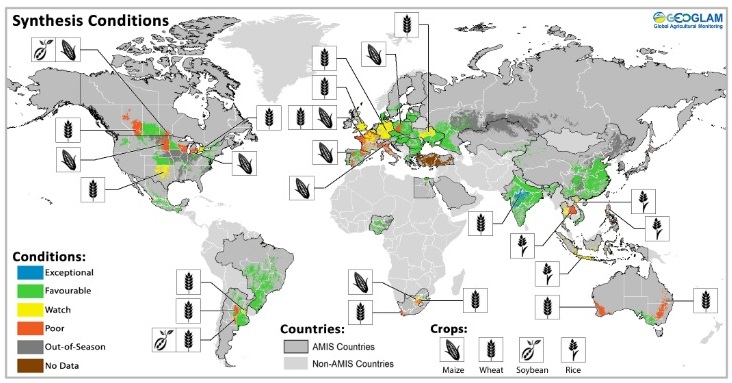 Obrázok: mapka pestovateľských podmienok vo svete k decembru 2019, podľa AMIS.
Legenda: Crops – plodiny: Wheat – pšenica, Maize – kukurica, Rice – ryža, Soybean – sójové bôby; Conditions – podmienky: Exceptional – výnimočne dobré, Favourable – optimálne, Watch – sledované, Poor – slabé, Out-of-Season – mimo sezóny, No Data – bez údajov.Cenový vývoj u hlavných komodít mal rôzny medziročný vývoj (2018/19): podľa Medzinárodnej rady obilnín – IGC u pšenice došlo k poklesu svetovej ceny o 7,8% (priemerná cena v novembri 2019: 181 €/t) a u kukurice k nárastu o 2,9% (priemerná cena v novembri 2019: 178 €/t). Po prechodnom poklese v auguste, sa v jesenných mesiacoch ceny začali mierne zotavovať.Zdroje: Európska Komisia; AMIS; portály búrz.Spracovala: Ing. Vladimíra Debnárová, tajomník Združenia pestovateľov obilnín; www.obilninari.sk €uro/tonaPlatí ktrendPšenica potravinárskaPšenica potravinárskaPšenica potravinárskaPšenica potravinárskaMATIF Paríž184,50XII.´19▲CBoT Chicago173,72III.´20▲KBB Bratislava160,31I.´20-KukuricaKukuricaKukuricaKukuricaMATIF Paríž164,75I.´20▲CBoT Chicago125,10III.´20▲BÉT Budapešť---KBB Bratislava135,00I.´20-Repka olejkaRepka olejkaRepka olejkaRepka olejkaMATIF Paríž394,50II.´20▲KBB Bratislava358,50I.´20-Trhové ceny obilnín v EÚ k 6.decembru 2019, €uro/tona (bez DPH)Trhové ceny obilnín v EÚ k 6.decembru 2019, €uro/tona (bez DPH)Trhové ceny obilnín v EÚ k 6.decembru 2019, €uro/tona (bez DPH)Trhové ceny obilnín v EÚ k 6.decembru 2019, €uro/tona (bez DPH)Trhové ceny obilnín v EÚ k 6.decembru 2019, €uro/tona (bez DPH)Trhové ceny obilnín v EÚ k 6.decembru 2019, €uro/tona (bez DPH)Trhové ceny obilnín v EÚ k 6.decembru 2019, €uro/tona (bez DPH)Trhové ceny obilnín v EÚ k 6.decembru 2019, €uro/tona (bez DPH)Trhové ceny obilnín v EÚ k 6.decembru 2019, €uro/tona (bez DPH)Trhové ceny obilnín v EÚ k 6.decembru 2019, €uro/tona (bez DPH)Trhové ceny obilnín v EÚ k 6.decembru 2019, €uro/tona (bez DPH)Trhové ceny obilnín v EÚ k 6.decembru 2019, €uro/tona (bez DPH)Trhové ceny obilnín v EÚ k 6.decembru 2019, €uro/tona (bez DPH)Trhové ceny obilnín v EÚ k 6.decembru 2019, €uro/tona (bez DPH)Trhové ceny obilnín v EÚ k 6.decembru 2019, €uro/tona (bez DPH)pšenica potravinárskapšenica potravinárskapšenica potravinárskapšenica potravinárskapšenica potravinárskajačmeň kŕmnyjačmeň kŕmnyjačmeň kŕmnyjačmeň kŕmnyjačmeň kŕmnykukurica kŕmnakukurica kŕmnakukurica kŕmnakukurica kŕmnakukurica kŕmnaDEHamburg184,00▲DSDEHamburg167,75▲DSDEMannheim167,50-DSFRRouen--DPFRRouen--DPFRBordeaux--DPBEBrusel191,00▲DPBEBrusel172,00▲DPHUTransdanubia133,60▲FGHUTransdanub160,13▲FGHUTransdanub--FGATViedeň140,00-DSATViedeň--DSATViedeň136,00▼DSPLZachodni145,3▼DFPLSlaski162,55▲DFPLZachodni152,50▲DFROConstanca--FOBCZPraha162,59▲DFCZPraha--DFSKBratislava135,11▼DPROConstanc--FOBROMutenia155,87▲DSraž potravinárskaraž potravinárskaraž potravinárskaraž potravinárskaraž potravinárskaSKBratislava151,90▼DPSKBratislava125,70▲DPDEHamburg158,00▼DSpšenica kŕmnapšenica kŕmnapšenica kŕmnapšenica kŕmnapšenica kŕmnajačmeň sladovníckyjačmeň sladovníckyjačmeň sladovníckyjačmeň sladovníckyjačmeň sladovníckyCZPraha159,34▼DFDEHamburg179,50▲DSDEMannheim200,50▼DSSKBratislava--NHUTransdanub150,97▲FGCZPraha--DFpšenica tvrdápšenica tvrdápšenica tvrdápšenica tvrdápšenica tvrdáPLSlaski155,32▲DFFRRouen --DPESCordoba251,00▲DSATViedeň--DSPLZachodni176,39▲DFFRLa Pallice--DPSKBratislava137,00▲DPSKBratislava---ITBologna257,50-DFZápadStredVýchodPšenica potravinárskaPšenica potravinárskaPšenica potravinárskaPšenica potravinárskakvalita E150 - 155145 - 150145 - 155kvalita A145 - 150140 - 145140 - 145kvalita B140 - 145140 - 145140 - 145Pšenica kŕmna130 - 145125 - 130143 - 145Jačmeň sladovnícky180 - 200-180 - 190Jačmeň kŕmny125 - 130120 - 130130 - 135Kukurica na zrno135 - 140120 - 130130 - 135